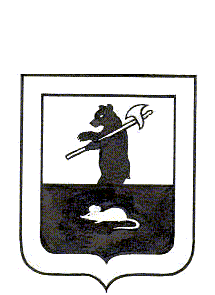  АДМИНИСТРАЦИЯ ГОРОДСКОГО ПОСЕЛЕНИЯ МЫШКИНПОСТАНОВЛЕНИЕг. Мышкин 30.06.2021 г.									              №127О внесении измененийв постановление Администрации городского поселения Мышкин от 16.06.2020 №116«Об утверждении графика проверки готовностижилищного фонда, находящегося на территории городского поселения Мышкин к эксплуатациив осенне-зимний период 2021 – 2022годов»В соответствии с Правилами оценки готовности к отопительному периоду, утвержденными приказом Министерства энергетики Российской Федерации от 12 марта 2013 года № 103 «Об утверждении Правил оценки готовности к отопительному периоду», в целях повышения надежности функционирования объектов жилищного фонда городского поселения Мышкин, обеспечения бесперебойного снабжения потребителей коммунальными услугами в осенне-зимний период 2021-2022 годов, недопущения опасных для людей и окружающей среды ситуаций,ПОСТАНОВЛЯЕТ:Внести изменения в постановление Администрации городского поселения Мышкин от 16.02.2020 №116 «Об утверждении графика проверки готовности жилищного фонда, находящегося  на территории городского поселения Мышкин к эксплуатации в осенне-зимний период 2021-2022годов»,изложив приложение №2 в новой редакции (прилагается).Контроль за исполнением настоящего постановления возложить на заместителя Главы Администрации городского поселения Мышкин.Опубликовать настоящее постановление в средствах массовой информации и разместить на официальном сайте Администрации городского поселения Мышкин в информационно-телекоммуникационной сети «Интернет».Настоящее постановление вступает в силу с момента подписания.Глава городскогопоселения Мышкин								Е.В. Петров                              Приложение № 1к постановлению Администрациигородского поселения Мышкинот  30.06.2021		             № 127График проверки готовности жилищного фонда,находящегося на территории городского поселения Мышкинк эксплуатации в осенне-зимний период 2021 – 2021 годов                             Приложение № 2к постановлению Администрациигородского поселения Мышкинот  30.06.2021	№ 127СоставКомиссии по проверке готовности жилищного фонда, находящегося на территории городского поселения Мышкин к эксплуатации в осенне-зимний период 2021 – 2022 годовПредседатель комиссии:Кошутина А.А. – Заместитель Главы Администрации городского поселения Мышкин Заместитель председателя комиссии:Лузинова Ю.В.. – ведущий специалист Администрации городского поселения МышкинЧлены комиссии:Борисова О.Н. – консультант Администрации городского поселения Мышкин;Асадов Н.А. – начальник МУ «Управление городского хозяйства»;Кравалис О.Л. – ведущий специалист МУ «Управление городского хозяйства»Шейнова В.А. - Заместитель Директора филиала «Волжский» АО «Яркоммунсервис» (по согласованию);Белов М.А.- начальник аварийной эксплуатационной службы западного филиала ОАО «Ярославльоблгаз» (по согласованию).№ п/пАдресАдресАдресАдресспособ управлениятип системы отопленияпланируемая дата осмотраНаименование населенного пунктаулица№ домаКорпусспособ управления12456789Мышкин г.Газовиков ул.9 1ТСЖиндивидуальное20.07.2021Мышкин г.Газовиков ул.9 2ТСЖиндивидуальное20.07.2021Мышкин гГазовиков ул11УКиндивидуальное20.07.2021Мышкин г.Газовиков ул.27непосред.индивидуальное20.07.2021Мышкин г.Газовиков ул.31УКиндивидуальное20.07.2021Мышкин г.Газовиков ул.35ТСЖиндивидуальное20.07.2021Мышкин г.Загородная ул.1анепосред.индивидуальное22.07.2021Мышкин г.К. Либкнехта ул.17непосред. индивидуальное22.07.2021Мышкин г.К. Либкнехта ул.21анепосред.индивидуальное22.07.2021Мышкин г.К. Либкнехта ул.31непосред.индивидуальное22.07.2021Мышкин г.К. Либкнехта ул.80непосред.индивидуальное22.07.2021Мышкин г.Комсомольская ул.13непосред.индивидуальное26.07.2021Мышкин г.Комсомольская ул.23непосред.индивидуальное26.07.2021Мышкин г.Мологская ул.45непосред.индивидуальное26.07.2021Мышкин г.Никольская ул.9непосред.индивидуальное26.07.2021Мышкин г.Советская ул.13непосред.индивидуальное26.07.2021Мышкин г.Угличская ул.68непосред.индивидуальное27.07.2021Мышкин г.Угличская ул.70непосред.индивидуальное27.07.2021Мышкин г.Угличская ул.76непосред.индивидуальное27.07.2021Мышкин г.Угличская ул.80непосред.индивидуальное27.07.2021Мышкин г.Угличская ул.82непосред.индивидуальное27.07.2021Мышкин г.Угличская ул.84непосред.индивидуальное29.07.2021Мышкин г.Угличская ул.86непосред.индивидуальное29.07.2021Мышкин г.Угличская ул.88непосред.индивидуальное29.07.2021Мышкин г.Штабская ул.12анепосред.индивидуальное30.07.2021Мышкин г.Штабская ул.13непосред.индивидуальное30.07.2021Мышкин г.Штабская ул.14анепосред.индивидуальное30.07.2021Мышкин г.Штабская ул.15непосред.индивидуальное03.08.2021Мышкин г.Штабская ул.20непосред.индивидуальное03.08.2021Мышкин г.Штабская ул.24непосред.индивидуальное03.08.2021Мышкин г.Штабская ул.30непосред.индивидуальное20.07.2021Мышкин г.Энергетиков ул.6непосред.индивидуальное03.08.2021Мышкин г.Энергетиков ул.8непосред.индивидуальное05.08.2021Мышкин г.Энергетиков ул.10непосред.индивидуальное05.08.2021Мышкин г.Энергетиков ул.10анепосред.индивидуальное05.08.2021Мышкин г.Энергетиков ул.11непосред.индивидуальное05.08.2021Мышкин г.Энергетиков ул.22непосред.индивидуальное05.08.2021Мышкин г.Энергетиков ул.24непосред.индивидуальное10.08.2021Мышкин г.Энергетиков ул.46непосред.индивидуальное10.08.2021Мышкин г.Энергетиков ул.48непосред.индивидуальное10.08.2021Мышкин г.Энергетиков ул.52непосред.(дог)индивидуальное10.08.2021Мышкин г.Энергетиков ул.54непосред.индивидуальное10.08.2021Мышкин г.Газовиков ул.16непосред. (дог)индивидуальное14.08.2021Мышкин г.Газовиков ул.37 УКиндивидуальное14.08.2021Мышкин г.Ковалева ул.19УКиндивидуальное12.08.2021Мышкин г.Ковалева ул.31УКиндивидуальное12.08.2021Мышкин г.Комсомольская ул.7непосред. (дог)индивидуальное12.08.2021Мышкин г.Комсомольская ул.17непосред. (дог)индивидуальное12.08.2021Мышкин г.Комсомольская ул.19непосред. (дог)индивидуальное12.08.2021Мышкин г.Комсомольская ул.21непосред. (дог)индивидуальное12.08.2021Мышкин г.Угличская ул.74непосред. (дог)индивидуальное13.08.2021Мышкин г.Успенская ул.20УКиндивидуальное13.08.2021Мышкин г.Успенская ул.22УКиндивидуальное13.08.2021Мышкин г.Штабская ул.22анепосред. (дог)индивидуальное13.08.2021Мышкин г.Штабская ул.26непосред. (дог)индивидуальное17.08.2021Мышкин г.Энергетиков ул.13непосред. (дог)индивидуальное17.08.2021Мышкин г.Энергетиков ул.56непосред. (дог)индивидуальное17.08.2021Мышкин г.Энергетиков ул.58УКиндивидуальное17.08.2021Мышкин г.Строителей ул.5ТСН индивидуальное18.08.2021Мышкин г.Строителей ул.6ТСНиндивидуальное18.08.2021Мышкин г.Комсомольская ул.18непосред.центральное18.08.2021Мышкин г.Комсомольская ул.22непосред.центральное18.08.2021Мышкин г.Комсомольская ул.24непосред.центральное18.08.2021Мышкин г.Комсомольская ул.25непосред.центральное18.08.2021Мышкин г.Нагорная ул.8анепосред.центральное20.08.2021Мышкин г.Окружная ул.2непосред.центральное20.08.2021Мышкин г.Окружная ул.4непосред.центральное20.08.2021Мышкин г.Окружная ул.6непосред.центральное20.08.2021Мышкин г.Окружная ул.8непосред.центральное23.08.2021Мышкин г.Окружная ул.10непосред.центральное23.08.2021Мышкин г.Окружная ул.31непосред.центральное23.08.2021Мышкин г.Строителей ул.1непосред.центральное23.08.2021Мышкин г.Успенская ул.24Непосред (дог).центральное23.08.2021Мышкин г.Штабская ул.24анепосред.центральное23.08.2021Мышкин г.Газовиков ул.4анепосред.центральное26.08.2021Мышкин г.Газовиков ул.5ТСЖцентральное26.08.2021Мышкин г.Газовиков ул.6непосред.центральное26.08.2021Мышкин г.Газовиков ул.7ТСНцентральное26.08.2021Мышкин г.Газовиков ул.12ТСЖцентральное26.08.2021Мышкин г.Газовиков ул.19непосред.центральное26.08.2021Мышкин г.Газовиков ул.21ТСЖцентральное27.08.2021Мышкин г.Газовиков ул.22непосред.центральное27.08.2021Мышкин г.Газовиков ул.23непосред.центральное27.08.2021Мышкин г.Газовиков ул.24ТСЖцентральное27.08.2021Мышкин г.Газовиков ул.26непосред.центральное27.08.2021Мышкин г.Самкова ул.1а -центральное27.08.2021Мышкин г.Газовиков ул.1УКцентральное27.08.2021Мышкин г.Газовиков ул.3УКцентральное27.08.2021Мышкин г.Газовиков ул.8УКцентральное30.08.2021Мышкин г.Газовиков ул.  18непосред. (дог)центральное31.08.2021Мышкин г.Газовиков ул.20непосред. (дог)центральное31.08.2021Мышкин г.Загородная ул.45УКцентральное31.08.2021Мышкин г.Загородная ул.47УКцентральное31.08.2021Мышкин г.К. Либкнехта ул.39непосред. (дог)центральное31.08.2021Мышкин г.Комсомольская ул.16анепосред. (дог)центральное02.09.2021Мышкин г.Комсомольская ул.18анепосред. (дог)центральное02.09.2021Мышкин г.Комсомольская ул.26непосред. (дог)центральное02.09.2021Мышкин г.Комсомольская ул.33непосред. (дог)центральное02.09.2021Мышкин г.Комсомольская ул.31УКцентральное02.09.2021Мышкин г.Строителей ул.7непосред. (дог)центральное03.09.2021Мышкин г.Успенская ул.3непосред. (дог)центральное03.09.2021Мышкин г.Успенская ул.3анепосред. (дог)центральное03.09.2021Мышкин г.Успенская ул.27УКцентральное03.09.2021